ПРОЕКТРЕШЕНИЕСобрания депутатов муниципального образования «Моркинский муниципальный район»О прогнозе социально-экономического развития муниципального образования «Моркинский муниципальный район»на 2017 год и плановый период 2018 и 2019 годовЗаслушав и обсудив информацию заместителя главы администрации Моркинского муниципального района Тихоновой А.М.,Собрание депутатов муниципального образования «Моркинский муниципальный район» РЕШАЕТ:	1. Информацию заместителя главы администрации Моркинского муниципального района Тихоновой А.М. о прогнозе социально-экономического развития муниципального образования «Моркинский муниципальный район» на 2017 год и плановый период 2018 и 2019 годов принять к сведению. Администрации муниципального образования «Моркинский муниципальный район» ежеквартально осуществлять мониторинг по выполнению основных показателей прогноза в 2017 году. 	3. Контроль за исполнением настоящего решения возложить на постоянную комиссию по экономическому развитию территории и управлению муниципальной собственностью.Глава муниципального образования«Моркинский муниципальный район», председатель Собрания депутатов                                                      С. Иванова«Морко муниципальный район» муниципальный образованийындепутатше–влакын Погынжо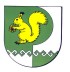 Собрание депутатов    муниципального образования  «Моркинский муниципальный район» № __шестой созыв«23» ноября 2016 года